СРЕДНО УЧИЛИЩЕ „Д-Р ПЕТЪР БЕРОН“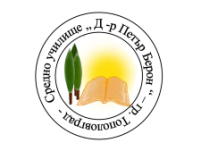 гр. Тополовград, ул. „Варна“ № 2, тел. 0470/ 5 22 77e-mail: sou_topolovgrad@abv.bg; http: sou-topolovgrad.comПОКАНАИзх. № 2Тополовград 31.01.2024г.ДОЧЛЕНОВЕТЕ НА ОБЩЕСТВЕНИЯ СЪВЕТПРИ СУ „Д-р Петър Берон“, ТополовградУВАЖАЕМИ ДАМИ И ГОСПОДА,Съгласно чл. 16, ал. 1, т. 1, т. 3, т. 8 и т. 11 от Правилника за създаването, устройството и дейността на Обществените съвети към детските градини и училищата на 08.02.2024 г. (четвъртък) в СУ „Д-р Петър Берон“, град Тополовград ще се проведе заседание на Обществения съвет при следнияДНЕВЕН РЕД:1.Съгласуване на отчета за бюджета за 2023г. , приет на Общо събрание с Протокол №9 от 30.01.2024г.                                                           Докладва: Счетоводителят2.Съгласуване с Обществения съвет на актуализацията и предложенията за изменение на следните документи:1.2. Колективен трудов договор и новости през 2024г.2.2. Вътрешни правила за работни заплати.                                                                   Докладва:ДиректорътС уважение,Златка Господинова, директор на СУ“Д-р П. Берон“